Anexo III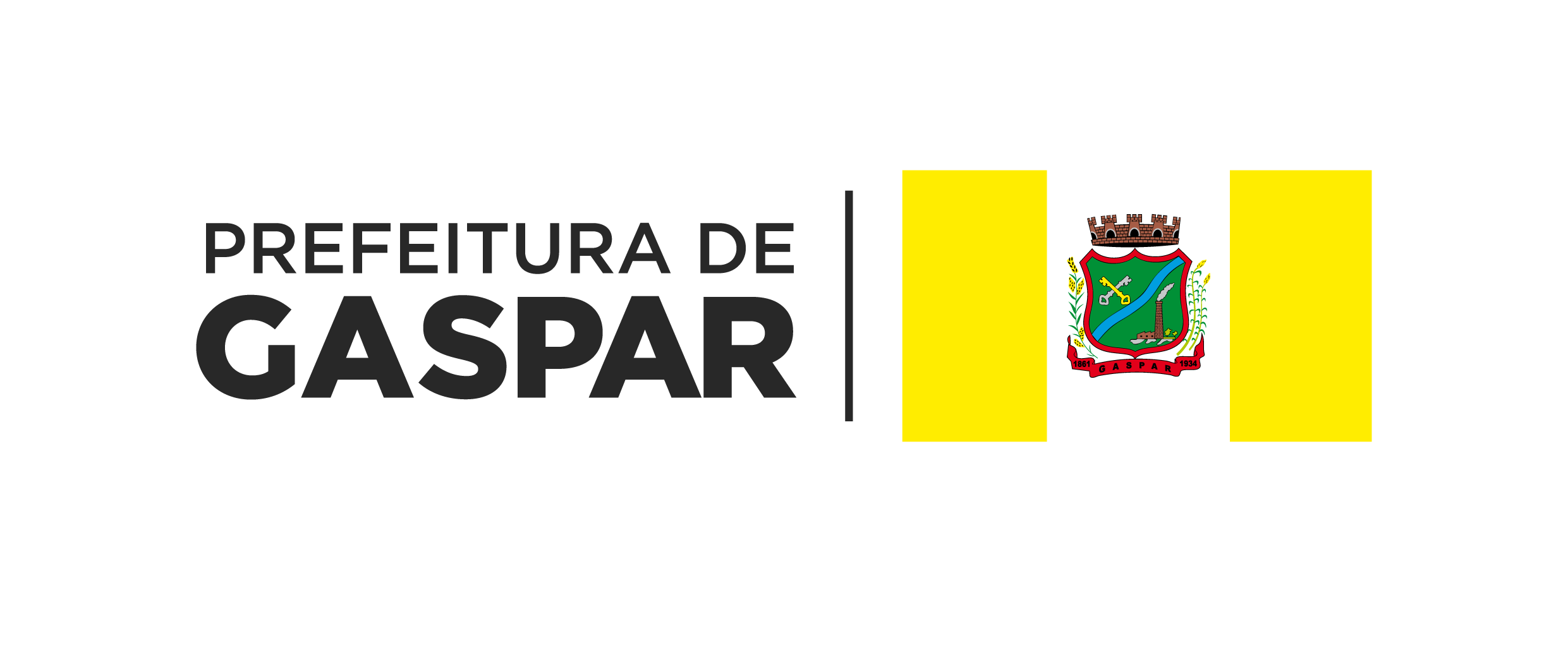 